Učiteljski pevski zbor (UPZ)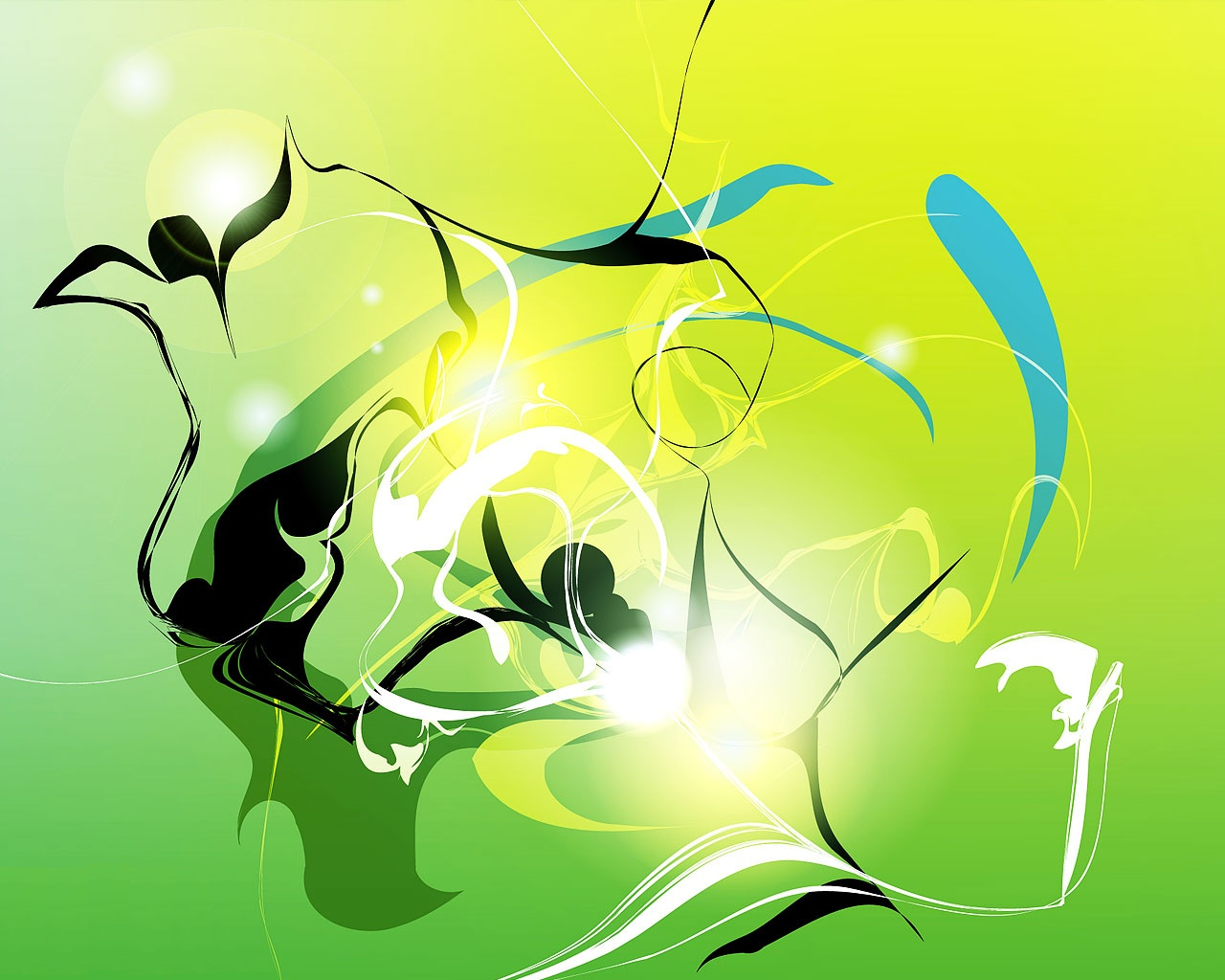 Burt Bacharach: DEŽNE KAPLJE*Jure Robežnik: VRTILJAK**Združeni pevski zbori (OPZ1+2, MPZ, UPZ)Bojan Adamič: ČE ZAPOJEMO VESELO*Bojan Adamič: TRA TA TA*Organizacija koncerta: Marta Sojar Voglar, prof.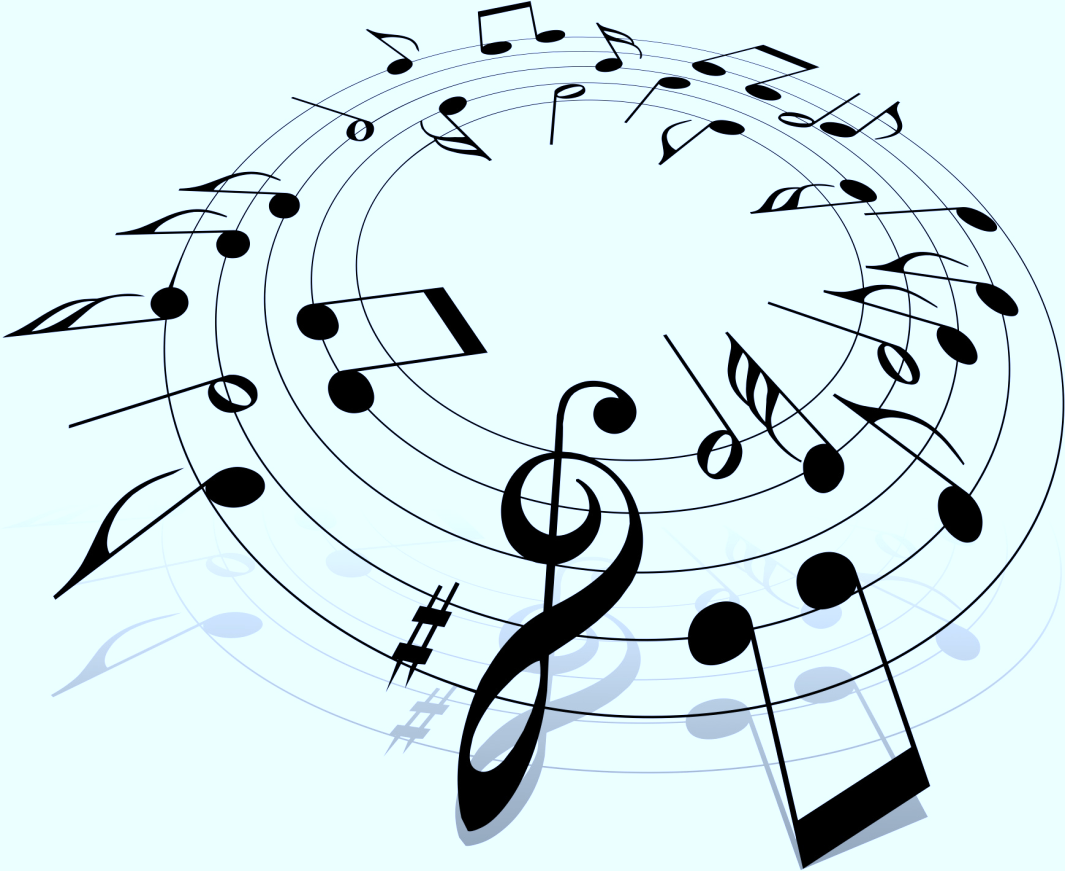 Otroški pevski zbor (OPZ 1; učenci 1. in 2. razreda)Janez Bitenc: VLAK*Petr Eben: JAJCA**Petr Eben: PISANI SVET**Otroški pevski zbor (OPZ 1+2; učenci 1. – 5. razreda)Afriška ljudska: TINGO LAYO*spremljajo učenci Ansambelske igreBojan Adamič, arr. Črt Sojar Voglar: MEDVEDI IN MEDVEDKI**Bojan Adamič, arr. Črt Sojar Voglar: ŽOGICA MAROGICA**Marjan Kozina: MOJČINA PESEM**Marjan Vodopivec: ZBADLJIVKA**Ansambelska igraBillie Joe and Green day, arr. Črt Sojar Voglar: GOOD RIDDANCEsolistka Sonja HučOtroški in mladinski pevski zbor (OPZ 2, MPZ;  3. – 9. razred)Angleška ljudska: I LIKE THE FLOWERSspremljajo učenci Ansambelske igreJ. Golob, arr. Črt Sojar Voglar: PUSTITE NAM TA SVET (iz filma Čisto pravi gusar)**Mladinski pevski zbor (MPZ; učenci 7. – 9. razreda)Slovenska ljudska, arr. Črt Sojar Voglar: SAN SE ŠETAO**solistka Maruša VelkavrhJužnoafriška ljudska: SIYAHAMBA**Miriam Makeba: PATA, PATA*spremljajo učenci Ansambelske igreBojan Adamič, arr. Črt Sojar Voglar: KO BOŠ PRIŠLA NA BLED**Martin Cerkovnik, trobentaAnsambelska igraThe Beatles: LET IT BEsolistki Manca Žagar in Sonja Huč